ПЛАН И РАСПОРЕД ПРЕДАВАЊАП1, П2, ...., П15 – Предавање прво, Предавање друго, ..., Предавање петнаесто, Ч – ЧасоваУџбеници:1.	Majkић-Сингх Н. Медицинска биохемија. Београд, Друштво медицинских биохемичара Србије, 2006.2.	Николић Ј. Медицинска биохемија. Бања Лука, Медицински факултет, 2012ПЛАН ВЈЕЖБИВ1, В2, ...., В15 – Вјежба прва, Вјежба друга, ..., Вјежба петнаеста, ТВ – Теоријска вјежба, ПВ – Практична вјежбаРАСПОРЕД ВЈЕЖБИГ1, Г2, Г3, Г4 – Група прва, Група друга, Група трећа, Група четврта, Ч – Часова, ФФ- фармацеутски факултетУџбеници:1.	Николић Ј. Медицинска биохемија. Бања Лука, Медицински факултет, 2012.2.	Majkић-Сингх Н. Медицинска биохемија. Београд, Друштво медицинских биохемичара Србије, 2006.ШЕФ КАТЕДРЕ:Проф. Марија Матић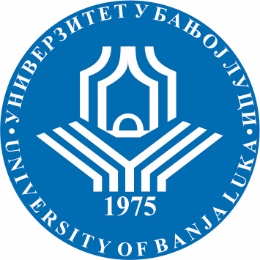 УНИВЕРЗИТЕТ У БАЊОЈ ЛУЦИМЕДИЦИНСКИ ФАКУЛТЕТКатедра за медицинску биохемију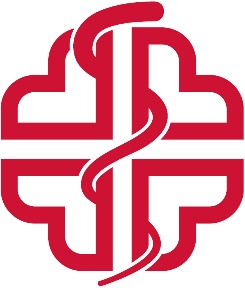 Школска годинаПредметШифра предметаСтудијски програмЦиклус студијаГодина студијаСеместарБрој студенатаБрој група за вјежбе2023/2024.Клиничка биохемија 1ОМЛД18КБ1Медицинско лаб. дијагностикаIIIIV101СедмицаПредавањеТематска јединицаДанДатумВријемеМјесто одржавањаЧНаставникIП1Лабораторијска медицинаУторак10.10.2023.14:00-15:30Сала 2 УКЦ РС2Проф. Боса Мирјанић-АзарићIIП2Референтне вриједностиУторак17.10.2023.14:00-15:30Сала 2 УКЦ РС2Проф. Боса Мирјанић-АзарићIIIП3Метаболизам угљених хидрата Уторак24.10.2023.14:00-15:30Сала 2 УКЦ РС2Проф. Боса Мирјанић-АзарићIVП4Diabetes mellitus Уторак31.10.2023.14:00-15:30Сала 2 УКЦ РС2Проф. Боса Мирјанић-АзарићVП5Метаболизам липидаУторак7.11.2023.14:00-15:30Сала 2 УКЦ РС2Проф. Боса Мирјанић-АзарићVIП6Биохемијски маркери и фактори ризика за настанак атеросклерозеУторак14.11.2023.14:00-15:30Сала 2 УКЦ РС2Проф. Боса Мирјанић-АзарићVIIП7Интерференције у аналитичкој фази израде налаза. Контрола квалитета радаУторак21.11.2023.14:00-15:30Сала 2 УКЦ РС2Проф. Боса Мирјанић-АзарићVIIIП8Метаболизам протеина и аминокиселина.Четвртак23.11.2023.09:30 - 11:00Семинарска сала 1 МФ2Проф. Нела Рашета-СимовићIXП9Значај одређивања појединих протеина плазме и непротеинс душикових једињења.Четвртак30.11.2023.09:30 - 11:00Семинарска сала 1 МФ2Проф. Нела Рашета-СимовићXП10Вода и електролити.Четвртак07.12.2023.09:30 - 11:00Семинарска сала 1 МФ2Проф. Нела Рашета-СимовићXIП11Гасови у крви и ацидо-базна регулација.  Концентрација водоникових јона у крви.Четвртак14.12.2023.09:30 - 11:00Семинарска сала 1 МФ2Проф. Нела Рашета-СимовићXIIП12Метаболизам калцијума, неорганског фосфата и магнезијумаЧетвртак21.12.2023.09:30 - 11:00Семинарска сала 1 МФ2Проф. Нела Рашета-СимовићXIIIП13Елементи у трагуЧетвртак28.12.2023.09:30 - 11:00Семинарска сала 1 МФ2Проф. Нела Рашета-СимовићXIVП14Основне претраге уринаЧетвртак11.01.2024.09:30 - 11:00Семинарска сала 1 МФ2Проф. Нела Рашета-СимовићXVП15КолоквијумЧетвртак18.01.2024.09:30 - 11:00Семинарска сала 1 МФ2Проф. Нела Рашета-СимовићСедмицаВјежбаТип вјежбеТематска јединицаIВ1ТВВрсте биолошких узорака IIВ2ТВАутоматизација у лабораторијској медицини                                                               IIIВ3ТВРазвијање и примјена инструменталних метода које се користе у медицинској биохемији за дијагнозу, праћење и откривање  компликација болести. IVВ4ПВКонтрола квалитета рада. VВ5ТВКвантитативне и квалитативне методе у испитивању глукозе VIВ6ТВКвантитативне методе у испитивању метаболизма липидаVIIВ7ТВКвантитативне и квалитативне методе у испитивању метаболизма протеина и аминокиселинаVIIIВ8ТВКвантитативне методе у испитивању непротеинских  азотних јединјењаIXВ9ТВЕнзимска дијагностикаXВ10ТВЕлектролити XIВ11ПВАцидо-базни статусXIIВ12ТВМетаболизам калцијума, неорганског фосфата и магнезијумаXIIIВ13ПВАнализа уринаXIVВ14ТВМедицинско биохемијска дијагностика болести бубрега XVВ15ТВРеферентне вриједностиГрупаДанВријемеМјесто одржавањаЧСарадникГ1По договору са сарадником09:00 – 12:00Завод за клиничко биохемијску дијагностику УКЦ РС4Котур Бранка